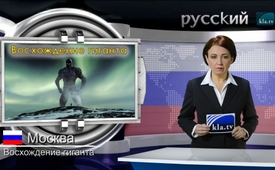 Восхождение гиганта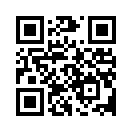 Сегодня, обладая Amazon, Джефф Безос владеет не только крупнейшим в мире торговым центром, но после перенятия  «Вашингтон  пост» наделен также и информационной властью. А  при помощи  искусственного  интеллекта он получает всё больше доступ ко всем областям  человеческой  жизни.Джеффри  Престон  Йоргенсен   (псевдоним   Джефф Безос)  родился  в  1964  году. После окончания элитного университета в США он работал на Уолл-стрит и тогда убедил своего наставника инвестировать в  проект  интернет-магазина. 
Вначале для бизнеса было выбрано имя relentless.com, что означает неумолимый, беспощадный, но после заменено на Amazon*.  Сегодня, обладая Amazon, Джефф Безос владеет не только крупнейшим в мире торговым центром, но после перенятия  «Вашингтон  пост» наделен также и информационной властью. Кроме того, Безос со своей компанией Blue Origin отправляет в космос корабли, ему принадлежат 45% мирового Digital Cloud**, и при помощи  искусственного  интеллекта(например, Алекса) он получает всё больше доступ ко всем областям  человеческой  жизни. Для Безоса это всё ещё «самое начало», потому что возможности техники еще  находятся  на стадии становления. 
[1]
 *по названию Амазонки, самой водоносной реки в мире
 **«Облако» – служба Интернета, предлагающая вычислительные ресурсы и хранение данныхот kas.Источники:https://www.focus.de/finanzen/boerse/jeff-bezos-so-tickt-der-amazon-gruender_id_7437793.htmlhttps://www.stern.de/wirtschaft/news/amazon--wie-jeff-bezos-zum-reichsten-mann-der-welt-wurde-7784300.htmlМожет быть вас тоже интересует:---Kla.TV – Другие новости ... свободные – независимые – без цензуры ...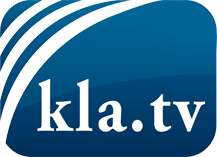 О чем СМИ не должны молчать ...Мало слышанное от народа, для народа...регулярные новости на www.kla.tv/ruОставайтесь с нами!Бесплатную рассылку новостей по электронной почте
Вы можете получить по ссылке www.kla.tv/abo-ruИнструкция по безопасности:Несогласные голоса, к сожалению, все снова подвергаются цензуре и подавлению. До тех пор, пока мы не будем сообщать в соответствии с интересами и идеологией системной прессы, мы всегда должны ожидать, что будут искать предлоги, чтобы заблокировать или навредить Kla.TV.Поэтому объединитесь сегодня в сеть независимо от интернета!
Нажмите здесь: www.kla.tv/vernetzung&lang=ruЛицензия:    Creative Commons License с указанием названия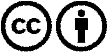 Распространение и переработка желательно с указанием названия! При этом материал не может быть представлен вне контекста. Учреждения, финансируемые за счет государственных средств, не могут пользоваться ими без консультации. Нарушения могут преследоваться по закону.